Міністерство освіти і науки УкраїниДержавний вищий навчальний заклад“Прикарпатський національний університет імені Василя Стефаника”СОЦІАЛЬНО-ПЕДАГОГІЧНА ПРОФІЛАКТИКАПІДЛІТКОВОГО КІБЕРБУЛІНГУ:УМОВИ ТА РЕАЛІЇ ЗДІЙСНЕННЯНаукова робота учасниці ІІ етапу Всеукраїнської студентської олімпіади зі спеціальності “Соціальна педагогіка”студентки 4 курсу спеціальності “Соціальна педагогіка”Ткачук Христини МихайлівниНауковий керівник:кандидат педагогічних наук, доцентЛемко Галина ІванівнаІвано-Франківськ – 2019ЗМІСТВСТУП………………………………………………………………………………..3РОЗДІЛ 1. КІБЕРБУЛІНГ ЯК ФОРМА ДЕВІАЦІЙ У ПІДЛІТКОВОМУ СЕРЕДОВИЩІ……………………………………………………………………….71.1 Поняття кібербулінгу та його класифікація.…………………………….71.2 Виникнення кібербулінгу та його наслідки……………………………..10Висновки з першого розділу..……………………………………………......12РОЗДІЛ 2. СОЦІАЛЬНО-ПЕДАГОГІЧНА ПРОФІЛАКТИКА КІБЕРБУЛІНГУ СЕРЕД ПІДЛІТКІВ…………………………………………………………………142.1 Соціально-педагогічна пропедевтика міжучнівського кібербулінгу….142.2Педагогічні рекомендації для батьків щодо профілактики кібербулінгу………………………………………………………………………...17Висновки з другого розділу………………………………………………….19РОЗДІЛ 3. СТАН ПОШИРЕНОСТІ КІБЕРБУЛІНГУ СЕРЕД ШКОЛЯРІВ ПІДЛІТКОВОГО ВІКУ….…………………………………………………………213.1 Організація та результати дослідження кібербулінгу.………………….213.2 Опис авторської методики діагностики агресивності у підлітків……..24Висновки з третього розділу…………………………………………………25ВИСНОВКИ……………………………………………………………...…………26СПИСОК ВИКОРИСТАНИХ ДЖЕРЕЛ………………………………………….28ДОДАТКИ…………………………………………………………………………..31ВСТУПЗ кожним роком перед суспільством постають нові випробування. Інститути виховання позбувшись одних загроз, потрапляють під інші. Тільки підліткове середовище почало забувати про наслідки гри “Синій кит”, про хвилю самогубств, як постає нове завдання – боротьба з булінгом та кібербулінгом.Ще в 2002 році світ стикнувся з шкільним медіацькуванням. Проте в останні роки, це явище почало надто швидко поширюватися, особливо серед дітей підліткового віку. Цькування в Інтернеті (часто суміжно із реальним), знущання, створення онлайн-сторінок з неправдивою інформацією – все це отримало назву “кібербулінг”.Саме питання медіавпливу на соціалізацію особистості, а також пожвавлення онлайн-простору у житті школяра повинно стимулювати роботу соціального педагога. Одим із пріоритетних завдань для фахівців соціальної сфери має стати профілактика агресивності, жорстокості, нездорового медіадозвілля та кібербулінгу.Вітчизняні дослідники описуючи насильство, цькування, агресію у віртуальному просторі вживають такі поняття, як “кібербулінг”, “кібернасильство”, “кіберагресія”, “кіберхуліганство” тощо. На нашу думку, слід вживати найбільш поширений термін “кібербулінг”.Український психолог Л. Найдьонова вважає, що кібербулінг – це новітня форма агресії, що передбачає жорстокі дії з метою дошкулити, нашкодити, принизити людину з використанням інформаційно-комунікаційних засобів: мобільних телефонів, електронної пошти, соціальних мереж тощо [15, с. 34].Кібербулінг – це насамперед інформаційний терор. Порівнюючи булінг та кібербулінг можна наголосити, що булінг закінчується, коли жертва виходить з-під впливу, наприклад, знаходиться вдома. А кібербулінг може продовжуватися тривалий час. Також присутня анонімність, можливість тероризувати будь-де і будь-коли. Тому применшувати небезпеку кібербулінгу є недоречно.З проявами булінгу та кібербулінгу всередньому стикається близько 8 з 10 українських школярів. Таку інформацію оприлюднив Український інститут досліджень екстремізму в статті «Стоп шкільний терор: як зупинити дитяче насилля», презентоване в ІА «Главком» [3]. З цього можна побачити, що таке негативне явище серед школярів є досить поширеним. За даними ВООЗ, Україна у 2016 році займала 9 місце за кількістю жертв цькування (в тому числі і віртуального цькування) серед 15-ти річних.Найважчим крайнім проявом кібербулінгу є дитячі самогубства. Такий феномен не варто перекладати з рук в руки: батьки на вчителів, а вчителі на батьків. Це загроза не тільки школярам, а й суспільству. Якщо цю хвилю кібербулінгу не зупинити, то це призведе до вкорінення такого явища і чималих дитячих втрат.Позбавити дитину можливості доступу в Інтернет-простір є хибним вирішенням проблеми. Підліток, позбавлений періодичного (на рівні з її однокласниками) доступу до Інтернет-мережі, сьогодні ризикує опинитись в ізоляції. По-перше, технічно – дитина вибуває з спілкування зі своїми однолітками у віртуальному світі. По- друге, вона не володіє тією ж інформацією що і її однокласники. Відповідно в повсякденному житті зменшуються можливості дитини порівняно з однолітками. Йдеться про те, що батьки, які забороняють дитині користуватись Інтернетом, ризикують, що їх дитина може стати жертвою реального булінгу в класі.Боротьба з булінгом призвела до законодавчого врегулювання відповідальності за вчинення насильства, цькування тощо. А саме визначено суму штрафу за вчинення таких дій. Проте, не всі випадки булінгу та кібербулінгу висвітлюються, часто це явище довго залишається прихованим. На нашу думку, найдієвішим є вдала профілактика кібербулінгу серед учнівської молоді.Проблему кібербулінгу висвітлили у своїх роботах О. Блискун, О. Дроздов, Р. Ковальські, О. Лапа, С. Лімбер, І. Лубенець, Л. Найдьонова, В. Ролінський, С. Стельмах, А. Чернякова та інші.Об’єктом дослідження є підлітковий кібербулінг.Предметом дослідження є соціально-педагогічна діяльність у боротьбі з кібербулінгом серед підлітків.Метою наукового дослідження є виокремлення та обґрунтування необхідних соціально-педагогічних умов у боротьбі з підлітковим кібербулінгом.Для досягнення поставленої мети необхідно розв’язати наступні завдання:вивчити суть поняття “кібербулінг” та дослідити виникнення і поширення цього явища;виокремити соціально-педагогічні умови профілактики кібербулінгу;описати рівень досліджуваності цієї проблеми;розробити доступну методику для профілактики кібернасильства серед підлітків.Гіпотеза дослідження: соціально-педагогічна профілактика кібербулінгу сприяє викоріненню даного явища у підлітковому середовищі.При написанні даної роботи використано такі методи дослідження: теоретичні методи пізнання, порівняльний аналіз; контент-аналіз інтернетних джерел, анкетування, тестування, бесіди з підлітками та їхніми батьками, соціальними педагогами, практичними психологами та учителями; соціально-педагогічні методи діяльності з підлітками групи ризику, тренінгові заняття; авторська методика.Науковою новизною нашої роботи є узагальнення відомостей про підлітковий кібербулінг. Ми спробували систематизувати необхідні умови та рекомендації соціально-педагогічної профілактики кібербулінгу. А також ми розробили методику діагностики агресивності, в яку включені запитання віртуальної агресивності.Теоретичне та практичне значення цієї роботи полягає в тому, що праця є внеском у загальне дослідження кібербулінгу серед підлітків. Практична частина може використовуватися соціальним педагогом при здійсненні просвітницько-профілактичної діяльності. Також може використовуватися у виховному процесі.Структура роботи. Наукова робота містить вступ, три розділи, висновки, список використаних джерел та додатки.РОЗДІЛ 1КІБЕРБУЛІНГ ЯК ФОРМА ДЕВІАЦІЙ У ПІДЛІТКОВОМУ СЕРЕДОВИЩІ1.1 Поняття кібербулінгу та його класифікаціяОстанніми роками в шкільному середовищі трапляються все частіше випадки кібербулінгу. Походить термін “кібербулінг” від поняття “булінг.”Слово походить від двох англійських слів: “кібер” означає віртуальне опосередковане комп’ютером середовище, “булінг” означає залякування, травлю.Законодавчо визначено, що булінг (цькування) - це діяння (дії або бездіяльність) учасників освітнього процесу, які полягають у психологічному, фізичному, економічному, сексуальному насильстві [23]. Натомість кібербулінг – це ті самі визначені дії, проте, із застосуванням електронних комунікацій.В своїх наукових працях дослідники тлумачать кібербулінг дещо по-різному. Розглянемо деякі з них:це агресивні, навмисні дії, які здійснюються групою або окремою особою з використанням електронних форм комунікації, повторно чи з плином часу проти жертви (П. Сміт);це агресивна поведінка особи, частіше підлітка, яка здійснюється проти конкретної дитини засобами електронної комунікації [24, с. 24];це новітня форма агресії, що передбачає жорстокі дії з метою дошкулити, зашкодити, принизити людину за допомогою інформаційно-комунікативних засобів [15, с. 4]; це новітня форма агресії, що передбачає жорстокі дії з метою дошкулити, нашкодити, принизити людину з використанням сучасних електронних технологій: Інтернету (електронної пошти, форумів, чатів, ICQ) та інших засобів електронної техніки – мобільних телефонів, ґаджетів [9, с. 32]. Узагальнюючи перелічені визначення, ми вважаємо, що кібербулінг − це психологічне, фізичне, економічне чи сексуальне насильство учасників освітнього процесу із застосуванням електронних комунікацій, мобільних телефонів, комп’ютерів, соціальних мереж тощо.Досліджуючи наукові джерела даної теми, варто зазначити, що причинами кібербулінгу можуть виступати різні чинники, що впливають на підлітка. Слід виділити дві групи причин, що притаманні суто дитині, яка вчиняє кібербулінг:персональні (особистісні), які притаманні суто дитині; соціальні, які випливають із життя суспільства і спонукають дитину до таких дій.До особистісних причин вчинення кіберагресії належать:•	схильність до агресії та вчинення насильницьких дій;•	присутність заздрості, комплексу неповноцінності;•	прагнення до першості;•	особливості характеру підлітка;•	прагнення здобути авторитет;•	невміння розв’язувати конфліктні ситуації.До соціальних чинників можна віднести:•	негативний приклад членів сім’ї;•	відсутність профілактики кібербулінгу у суспільстві;•	відсутність контролю батьків над проведенням дозвілля їхньої дитини;•	відсутність профілактики насильства ;•	пропаганда насильства через медіа.Американські вчені-сучасники обґрунтовують 8 різних типів кібербулінгу. Перший тип являє собою перепалки, або флеймінг – обмін короткими гнівними та запальними репліками між учасниками з використанням комунікаційних технологій. Часто можна побачити в чатах чи переписках у соціальних мережах. Це так звані “хейтери”. Наступний тип навпаки передбачає регулярні висловлювання образливого характеру на адресу об’єкта. Тип 3 – це наклеп або обмовлення. Відбувається поширення неправдивої, невірної інформації. Тип 4 − самозванство. Створюються онлайн-сторінки з чужими даними для поширення інформації. Тип 5 − ошуканство. Виманювання конфіденційної особистої інформації для власних цілей або передачі іншим особам. Шостий тип – це відчуження. Створення обмеження для певних друзів, тощо. Тип 7 − кіберпереслідування. Цей тип є найнебезпечнішим. Жертву приховано вистежують для, побиття,нападу. І останній тип − хепіслепінг – це реальні напади, які знімаються на відео та поширюються мережею Інтернет, може закінчитись летально. У зв’язку з цим з’явилось поняття буліцид – загибель жертви внаслідок кібербулінгу [10]. На нашу думку, доречним є доповнити класифікацію типів ще дев’ятим видом кібербулінгу. Це інтимбулінг – у жертви під різними причинами виманюють приватні відверті фото, відео і в подальшому шантажують для отримання особистої вигоди. Оскільки такі випадки трапляються у підлітковому середовищі, то варто цей тип включити у класифікацію кібербулінгу.Кібербулінг є проблемою дослідження не тільки науковців. У законодавчих документах України також звертають увагу на це явище.Законом України "Про внесення змін до деяких законодавчих актів України щодо протидії булінгу (цькуванню)" окреслено типові ознаки цькування які можна вважати булінгом чи кібербулінгом:•	систематичність (повторюваність) діяння;•	наявність сторін – кривдник (булер), потерпілий (жертва блінгу), спостерігачі (за наявності);•	дії або бездіяльність кривдника, наслідком яких є заподіяння психічної та/або фізичної шкоди, приниження, страх, тривога, підпорядкування потерпілого інтересам кривдника, та/або спричинення соціальної ізоляції потерпілого.У сучасній науці існують деякі стратегії участі дітей у кібебулінгу. Тобто мається на увазі, сукупність причин та ймовірний розвиток залучення до медіанасильства.Стратегія реваншу. Діти, які ставали жертва агресії у реальному житті, можуть спробувати бути буллерами у віртуальному середовищі;Втеча від нудьги, розваги без усвідомлення можливих трагічних наслідків розвитку подій, спровокованих кібербулінгом;Посилення реального булінгу інформаційно-комунікаційними технологіями, що створює феномен комплексного мультимодального булінгу.В межах цієї останньої стратегії особистісний профіль агресора-переслідувача може бути перенесений із багаторічних досліджень традиційного буллінгу [6, с. 58].Таким чином, поняття кібербулінгу в науковій літературі, позначає насильницькі дії різного характеру із застосуванням електронних комунікацій. А перелічені чинники висвітлюють справжні наміри кібербуллерів. Визначення стратегії, типу, причин кібербулінгу є допоміжним фактором у подальшій роботі соціального педагога зі сторонами виявленої проблеми.1.2 Виникнення кібербулінгу та його наслідкиРозвиток суспільства ставить нові, все складніші завдання для педагогів, вчителів, вихователів, батьків. Важко уявити життя без новітніх інформаційних технологій і навіть без мережі Інтернет. Але не завжди все нове є тільки позитивним для людини. Якщо доросла людина вміє критично мислити і може безперешкодно користуватися соціальними мережами, то діти часто потрапляють у курйозні медіапастки. Потрапляють в неприємні ситуації, з яких важко самотужки вибратись.Кібербулінг – це досить нове явище у суспільстві. Історія його виникнення розпочалась у 2002 році, проте, мало відома на загал. Все почалося із випадку, коли американський підліток Гіслан Раза зняв відео, де переодягся в героя “Зоряних війн”. Пізніше однокласники без дозволу виклали це в мережу Інтернет. Відеоролик настільки став популярним, що став найбільш завантажуваним файлом 2004 року. Гіслан отримав ярлик “дитина зоряних війн” і це настільки змінило його стосунки в школі, що батьки змушені були залучати психіатричну допомогу.Ще один випадок трапився із16-річним Джедом Престом. Він змушений був стати заручником у власному домі, що спровокувало спробу суїциду, внаслідок кібербулінгу, який розпочався через його незгоду із групою хлопців у школі. Мультиформи кібербулінгу включали: нічні дзвінки-жарти, кампанію чуток у чатах, образливі текстові повідомлення, мовчазний терор (бойкот) в школі [22].Найбільш жахливим є випадок із 13-річним Райяном Патріком Галіганом, який вчинив самогубство через булінг та кібербулінг у школі, причиною яких стали чутки про нетрадиційну орієнтацію хлопця.Відомих випадків є досить багато. А існують ще й сотні прихованих цькувань та насильницьких дій над дітьми.Українські підлітки теж часто стають жертвами кіберцькування. Закінчуються такі випадки не рідко самогубством. Наприклад, на Закарпатті у квітні 2012 року школярка наклала на себе руки через медіазнущання. Дівчинка близько місяця терпіла кібербулінг однолітків на сторінці, яку створили від її імені, а потім покінчила із життям. Батьки нічого не знали аж до смерті дочки. Її фотографували, а потім підписували різними вульгарностями [2].З точки зору соціальної педагогіки кібербулінг негативно впливає і на соціалізацію особистості. На соціалізацію молодої людини мають вплив певні фактори:•	мегафактори (космос, планета, світ);•	макрофактори (країна, етнос, суспільство);•	мезофактори (субкультура, ЗМІ);•	мікрофактори (сім’я, друзі, виховні організації) [11, с. 80].Весь процес кібербулінгу варто відносити до мезофакторів, адже розповсюджується медіазасобами. Та до мікрофакторів – діючою соціальною групою є однолітки. Мезо – та мікрофактори є такими, що піддаються змінам та регулюються, завдяки впливу дорослих.На необхідність боротьби із різними видами булінгу вказує і те, що законодавство України відтепер теж регулює відповідальність за вчинення таких дій. У грудні 2018 року Верховна Рада України прийняла Закон "Про внесення змін до деяких законодавчих актів України щодо протидії булінгу (цькуванню)". По-перше, новий закон доповнює Кодекс України про адміністративні правопорушення статтею 173-4, в якій визначено поняття "булінгу". По-друге, відтепер вчинення булінгу буде каратися штрафом від 850 до 3400 грн або громадськими роботами відповідно до виду вчинених дій.Проте, кібербулінг часто залишається прихованим дитиною і безкарним. Існують обставини, які сприяють поширенню кібербулінгу. Перша полягає в тому, що часто дорослі не можуть надати необхідну допомогу дитині, тому що не володіють знаннями щодо вказаної комунікації у Інтернет-просторі. Другою обставиною є те, що більшість дітей у таких випадках бояться залишитися без можливості користуватися гаджетами, тому не звертаються за допомогою до дорослих. Можна стверджувати, що відсутність налагодженої комунікації дітей та батьків, є одним із чинників приховування випадків медіанасильства.Отже, виникнення та поширення кібербулінгу в підлітковому середовищі є небезпечним явищем. Зазнавши медіазнущання, дитяча психіка не витримує і вдається до летальних вчинків. Тому програвати дитячі життя Інтернету – це неабияка прогалина педагогічної діяльності. Висновки з першого розділуФормування особистості відбувається під дією різних факторів. Одним із таких факторів є вплив інформаційних технологій, на розвиток особистості, який стає дедалі масштабнішим. Весь час в Інтернет-просторі виникають загрози, які найбільш впливають на підлітків, через специфіку їхнього віку. І саме кібербулінг є однією із медіазагроз, що поширюється і призводить до жахливих наслідків. Адже кризовий період формування особистості створює ланцюг непорозумінь з батьками, педагогами тощо. І саме тому підлітки шукають підтримки у віртуальному середовищі, не осмислюючи небезпек.Кібербулінг є різновидом булінгу, проте, специфікою виступає застосування електронних комунікацій. Визначень кібербулінгу є декілька, але в кожному із них йдеться про агресивні чи насильницькі дії (фізичного, сексуального, психологічного, економічного характеру) через онлайн-простір. Причинами кібербулінгу можуть бути персональні та соціальні чинники.Кібербулінг може відбуватися у різних формах. Тому його можна класифікувати за дев’ятьма типами. А також за стратегіями залучення дітей до кібернасильства.Перші наслідки спричинені кібербулінгом виявлені в Америці у 2002 році. Коли підліток постраждав від кібернасильства. В Україні це явище почало розвиватися дещо пізніше. Але на сьогоднішній день ми маємо чимало дитячих трагедій через кібербулінг.Позитивним у вирішенні цієї соціальної проблеми є те, що законодавство України почало робити перші кроки на шляху до притягнення до відповідальності тих, хто вчиняє булінг (в тому числі і кібербулінг). Проте, куди важливіше попередити негативне явище, аніж боротися із його наслідками.РОЗДІЛ 2СОЦІАЛЬНО-ПЕДАГОГІЧНА ПРОФІЛАКТИКА КІБЕРБУЛІНГУ СЕРЕД ПІДЛІТКІВ2.1 Соціально-педагогічна пропедевтика міжучнівського кібербулінгуНа фоні поширення агресивної, насильницької поведінки серед підлітків необхідною ділянкою роботи соціального педагога виступає профілактична дільність.Основним профілактичним напрямом є формування загальної медіакультури в сфері користування інформаційно-комунікаційними технологіями шляхом запровадження спільних правил, створення громадської думки, формування в класі командного духу, колективу, а в школі − здорової спільноти [15, с. 25].Найпершим етапом профілактики кібербулінгу є ознайомлення дітей з такими правилами поводження в онлайн-просторі:1. Не варто поспішати виплескувати свій негатив у кібер-простір. Перш ніж відповідати на образливі повідомлення, необхідно порадитись із дорослими. Адже емоції можуть скерувати дії не в те русло і конфлікт ще більше загостриться;2. Свою репутацію необхідно вибудовувати. Середовище Інтернету часто дає ілюзію свободи завдяки анонімності. Але все рано чи пізно стає явним. Існують способи дізнатися звідки надіслали повідомлення, хто є власником сторінки. У віртуальному просторі, як і в реальному, діє золоте правило: стався і дій стосовно інших так, як хотів би, щоб ставились до тебе. Крім того, Інтернет фіксує історію, яка складається із публічних дій учасників і визначає його онлайн-репутацію – накопичений образ особистості в очах інших учасників: заплямувати її легко, виправити – важко;3. Поважати факти. Потрібно роз’яснити дитині: якщо її неприємно вразило якесь повідомлення чи картинка на сайті, то правильною реакцією буде вимкнути екран і негайно звернутись до батьків за порадою. Старші діти можуть зберегти чи роздрукувати сторінку самостійно, щоб порадитись з батьками в зручний час [21];4. Певні дії варто ігнорувати. Поодинокий негатив варто ігнорувати. В більшості випадків на цьому все і закінчиться;5. Іноді ігнорувати не варто. Не дивлячись на те, що відправник Вам не відомий, якщо листи систематично містять загрози життю і здоров’ю, або порнографічні сюжети, варто поставити до відома телефонного або Інтернет-провайдера, інспектора місцевого відділку міліції із роботи з неповнолітніми (для цього й важливо копіювати повідомлення із загрозами). Якщо образлива інформація розміщена на сайті, варто зробити запит адміністратору щодо видалення цієї інформації [12].Соціальний педагог у своїй діяльності повинен звертати увагу не тільки на тих дітей, які можуть бути потенційними жертва кібербулінгу, але й на тих, хто може виступати агресором. Ознаки схильності до кібербулінгу:•	домінантна особистість, самостверджуєтьсяз за допомогою сили;•	має більш позитивне ставлення до насильства, ніж більшість дітей з його оточення;•	важко підкорюється правилам;•	проявляє мало співпереживання тим дітям, які зазнають нападок;•	часто ставиться агресивно до дорослих;•	проявляє і проактивну агресію (наприклад, для досягнення мети), і реактивну агресію (зокрема, у відповідь на провокацію).При розмові з батьками у випадках, коли вони стикаються з інформацією, що їхня дитина була залучена до кібербулінгу в якості агресора, потрібна додаткова делікатність, неприпустиме навішування ярликів, дорікання батькам, провокування покарання дитини. Для боротьби із кібербулінгом такі дії не корисні, вони не сприяють його подоланню, а загальний рівень негативної емоціональності тільки зростає [15, с. 26].Найкращою позицією в розмові з батьками є обговорення випадку кібербулінгу спираючись на факти, досліджувати проблему разом, домовлятись про способи профілактики на майбутнє. Участь дитини у медіа агресії може бути випадковою, тому слід розглядати проблему з різних точок зору.Відповідно до дослідження ВООЗ, виокремлюються потенційні наслідки віртуального насилля для дітей. Зокрема, на думку цієї Організації, кібербулінг призводить до:- зниження інтелектуальних та пізнавальних функцій дитини. Тобто, він призводить до зменшення успішності дитини;- агресивної поведінки дитини як у віртуальному, так і в реальному житті. Кібербулінг не зважаючи на відсутність технічних можливостей, може нести не лише психологічне, але й призводити до фізичного насилля. Зокрема, розпочинаючи від спроб нанести зворотній удар переслідувачу в реальному житті, до самоушкоджень у тому числі й до самогубств;- складнощів у спілкуванні з однокласниками. Дитина не розуміє, хто її може переслідувати, а відсутність реальної інформації призводить до того, що у зону підозри можуть потрапити навіть найближчі друзі [21, с. 51]. У розмові соціального педагога з батьками варто використати такі три  бажані кроки (за Ковальскі, Лімбер, Агатстон):•	якщо батьки заперечують, що дитина залучалась до цих нападів. То якщо вони раптом помиляються, запитати як саме можна це перевірити; •	 вони можуть обвинувачувати школу в переоцінці фактів, роздмухуванні проблеми, пояснювати випадки тим, що «діти є діти». Запитати, чи вони вважають, що критика була завжди і якщо це навіть і погано, це не таке велике діло. Але чи дійсно вчителі і учні повинні зустрічатись з цим;•	запитати, чи батьки уважно слухають і виражають зацікавленість щодо поведінки дитини з однокласниками. Вони погодились прийти та чи гарантують школі свою підтримку в серйозному ставленні до кібербулінгу. Чи планують серйозно обговорити з дитиною її роль в інциденті, який трапився.Необхідно доводити дітям, що анонімність в Інтернеті умовна. Адже коли дії в онлайн-просторі несуть реальну шкоду або кримінальну відповідальність, правоохоронні органи можуть довідатись інформацію з профілів, встановити координати комп’ютерів, якими користувалися під час відправлення повідомлення тощо. І якщо певні дії мають ознаки шахрайства, погроз, вимагання, відверто сексуальний характер, слід звернутися до правоохоронних органів.Отож, ці рекомендації для соціального педагога сприятимуть дієвій профілактиці кібербулінгу. Педагог соціальної сфери повинен працювати не тільки із підлітками, а й з їхніми батьками. Адже саме вони є тими особами, які мають найближчі контакти із дитиною. І саме батьки закладають основу моделі поведінки дитини, в тому числі і в медіапросторі. 2.2. Педагогічні рекомендації для батьків щодо профілактики кібербулінгуПопри педагогічне втручання у випадки підліткового кібербулінгу, повинна бути співпраця соціальних педагогів та батьків. Неможиво вирішити дану проблему оминувши одну із сторін. Якщо єдиним рішенням батьків є обмеження доступу до Інтернету для дитини, то це хибна думка. Часто саме через це діти приховують випадки кібербулінгу, щоб не залишитися без доступу до гаджетів. Необхідно допомогти підлітку в таких випадках, а не ще більше загострити ситуацію. Тому початком допомоги дитині має стати обговорення правил користування медіа-простором з дітьми. Це дає підліткові позитивний емоційний ресурс захищеності, підтримки. Якщо батьки дізналися про випадок кібербулінгу, то варто також поставити до відома педагогів, проінформувати про наявність проблеми, адже це дозволить їм більш уважно і цілеспрямовано відстежувати ситуації традиційного булінгу, поєднання якого із кібербулінгом є особливо небезпечним.Саме відсутність комунікації дітей і батьків є причиною прихованості випадків кіберцькувань. Батьки мають уважно вислуховувати дитину щодо її дій у віртуальному середовищі. Приділити час знайомству із сайтами і тими кібер-технологіями, які використовує дитина. Варто звертати увагу на стани дитини після проведення онлайн-часу. Можливо дитина виглядає засмученою після онлайн режиму, відсутність спілкування з однолітками, погіршення успішності у школі. Це негативні ознаки, що можуть свідчити про певні проблеми підлітка в соціальних мережах.При наявності кібербулінгу батькам варто допомогти дитині, а не залишати її сам-на-сам з цією проблемою. Необхідно зберегти свідчення події. Хоча негативні повідомлення можуть не розгорнутись в серйозний кібербулінг, корисно зробити копію з цих повідомлень. Якщо вразила інформація якою дитина поділилась, то не варто шокувати її своєю реакцією. Необхідно спокійно на неї відреагувати. В жодному разі не допускайте покарання дитини за те, що вона довірилась. Дитина не винна в нападах інших на неї, вона вже постраждала, врешті, якщо її не підтримати, в наступний раз вона не звернеться за допомогою. Наступним кроком має стати обговорення з дитиною ситуації, що склалася. Потрібно уважно вислухати і не піддаватися критиці. А вже пізніше приймайте спільне рішення, відповідно до рівня проблеми.Дослідники виділяють певні правила профілактики кібербулінгу для батьків. Перш за все, батьки мають контролювати дії підлітка в Інтернеті. Звичайно в міру. Ні в якому разі не заходьте на сторінку своєї дитини без її дозволу, це тільки погіршить ваші стосунки. Час від часу можна проглядати історію браузера або ж регламентувати обмежений час використання Інтернет-ресурсів, пояснюючи це тим, що Ви піклуєтесь про безпеку дитини. Відкритість і чесність − ось секрет оптимальних стосунків у вихованні дітей.Будьте обізнаними в сучасних технологіях і поясніть дитині основні правила спілкування в соціальних мережах. Адже віртуальний світ не знімає з нас обов’язків бути відповідальною людиною.Спілкування і зацікавленість у житті дитини − одна з основних протистоянь кіберцькуванню.Спостережливість − проведіть експеримент, тобто протягом тижня уважно спостерігайте за своєю дитиною та зафіксуйте різкі зміни в її поведінці та прояві емоцій (настрою), свої дані поєднайте з використанням Інтернет-ресурсів, які дитина використовує.Найпростіший спосіб профілактики кібербулінгу − більше проводити часу з дитиною (на своєму прикладі показати як можна і треба спілкуватися в реальному та віртуальному житті) [16].Таким чином, медіа-імунітет, як і біологічний імунітет, не формується раз і назавжди, а потребує постійної уваги. Найкращою манерою спілкування з підлітком є партнерська дискусія, а не менторське нав’язування правил: діліться міркуваннями, створюйте правила разом, укладайте домовленості. Адже тільки батьки мають можливість бути для дитини опорою у будь-яких питаннях.Висновки з другого розділуСучасне підліткове середовище потребує постійного контролю збоку виховних інститутів. Велика кількість небезпек, які у вільному доступі підстерігають дітей на кожному кроці, діють на їх соціалізацію. Профілактика негативних явищ є найпершим і основним кроком у їх подоланні. Якщо прогавити період профілактики, то в подальшому можна вже не справитися.Умовами соціально-педагогічної профілактики кібербулінгу є діяльність соціального педагога із школярами та їх батьками, а також відповідальність батьків за медіадозвілля їх дітей. Не налагоджена система профілактичних дій із всіма сторонами виховного процесу мінімалізує ефективність дій. Соціальний педагог повинен дати розуміння в чому криється проблема кібербулінгу, як вберегти себе від нього і що робити, коли ви стали учасником.Першим етапом роботи із дітьми є ознайомлення із правилами поводження в Інтернеті. Варто наголосити, як діяти у випадках медіаагресії. У роботі із батьками необхідно навчити їх як, насамперед, поводитися із дитиною-підлітком. Якщо дитина звернулась до батьків з проблемою кібернасильства, не важливо якою стороною вона виступає, не потрібно виражати своє здивування, невдоволення. Соціальний педагог має дати батькам необхідні рекомендації, як контролювати перебування дітей в Інтернеті, як обговорювати з ними різні медіа-проблеми.У цьому розділі ми виокремили рекомендації для батьків, для їх ефективної виховної роботи вдома та профілактики кібербулінгу. І найголовнішим має бути розуміння, що не потрібно обмежувати дитину, а варто збагатити її інформацією про шкоду та загрозу певних проявів.РОЗДІЛ 3СТАН ПОШИРЕНОСТІ КІБЕРБУЛІНГУ СЕРЕД ШКОЛЯРІВ ПІДЛІТКОВОГО ВІКУОрганізація та результати дослідження кібербулінгуСпілкування займає вагоме місце у житті кожного підлітка. Поруч із щоденним спілкуванням вдома, в школі, на вулиці тощо, діти велику увагу приділяють спілкуванню в соціальних мережах. Адже віртуально спілкуватися набагато простіше, аніж віч-на-віч.Електронний носій виступає бар’єром спілкування. Підліток позбавлений впевненості з ким він спілкується, не бачить справжніх емоцій співрозмовника. Присутність відстані дозволяє бути набагато розкутішим та приміряти на себе чужі ролі, тобто Інтернет-спілкування створює певний простір, де існують власні правила, відсутній контроль, відчувається вседозволеність.Активність підлітків у Інтернет-просторі підтверджує дослідження Н. Вітюк. В якому 100% опитуваних підлітків вказали, що завзято користуються мобільними телефонами, а 94,7% − Інтернетом.Ряд опитувань, які ми проводили в ході дослідження з учнями підліткового віку вказали, що життя без Інтернету здається дітям нецікавим та одноманітним. Більшість з досліджуваних вказали, що надають перевагу саме віртуальному дозвіллю. Попри можливість дізнатися багато корисної інформації, підлітки захоплюються онлайн-іграми, спілкуються у чатах, переглядають відео тощо.Досліджуючи проблему смертельних онлайн-квестів у науковій роботі “Умови соціально-педагогічної профілактики втягування підлітків у “саморуйнівні ігри” ми проводили опитування серед дітей підліткового віку “Що Вас приваблює в Інтернет-спілкуванні”. Отримані результати є актуальними і при досліджені підліткового кібербулінгу, адже висвітлюють те, чому школярі надають перевагу віртуальному спілкуванню.Таким чином, більша половина досліджуваних школярів зазначила, що найбільше їм подобається спрощеність спілкування у соцмережах. Те, що співрозмовник не може бачити дійсних емоцій, невербальних засобів, а також можна видавати себе не за того, ким ти є насправді (Рис.1).Рис. 1. Особливості Інтернет-спілкування, які подобаться підліткамПоруч з опитуваннями щодо ролі Інтернету в житті підлітка ми звернули увагу на головну проблему нашого дослідження. Тому нами було проведено анонімне анкетування серед учнів підліткового віку. Репрезентованою вибіркою стали учні 8-А класу Івано-Франківської ЗОШ I-III ст. № 16. Анкета складала 14 закритих запитань щодо проблеми кібербулінгу (Дод. А). В анкетуванні взяли участь 20 школярів: 11 хлопців та 9 дівчат. Оскільки допускалась анонімність відповідей, то це дало змогу отримати більш достовірні дані.Таким чином, анкетування вказало, що 56% учнів зазнавали цькувань в соціальних мережах. Найбільш поширеними із запропонованих видів кібербулінгу з якими стикалися досліджувані є моральне цькування (45%) та погрози (45%). Дещо рідше відбувається розповсюдження особистої інформації (10%).На питання хто виступає агресорами у віртуальному світі, підлітки відповіли: 40% вказало, що агресорами виступають незнайомці, 40% − однолітки, 12% − хтось зі знайомих, 8% − утримались від відповіді.Ми виявили цікаву закономірність: діти, які стикалися із медіацькуванням агресорами вказали однолітків або знайомих людей, а ті діти, які не стикалися, вважають що агресорами виступають незнайомці.Причиною агресії (Рис. 2) у соціальних мережах, виступає в більшості зовнішній вигляд (68%).Рис. 2. Причини агресії у соціальних мережахЦікавим є те, що більшість досліджуваних при випадках кібербулінгу, звертаються за допомогою до друзів, а не до батьків чи вчителів. Це свідчить про відсутність довіри підлітків до дорослих.Також нами було здійснено інтерв’ювання підлітків на тему поведінки в Інтернеті. Більша половина досліджуваних зізналась в тому, що в онлайн-просторі почуває себе значно розкутіше, аніж в реальному житті. Таким чином, це дозволяє стверджувати, що саме таке відчуття безвідповідальності та вседозволеності підштовхує підлітків на необдумані дії в Інтернеті. Отож, дослідження дало змогу виявити те, що діти стають жертвами кібербулінгу найчастіше через зовнішні ознаки, а здійснюють таке медіанасильство переважно однолітки. Ми виявили, що немала кількість досліджуваних готові вчиняти кібербулінг у відповідь. Через це хвиля медіанасильства стає все маштабнішою. В даному контексті профілактика цього негативного явища є необхідною.3.2 Опис авторської методики діагностики агресивності у підлітківПідлітковий вік характеризується частим загостренням агресивності в учнів. Непорозуміння з батьками, педагогами, самим із собою сприяє вираженню агресії, часто на тих, хто візуально слабший. Цей період вважається кризовим і в тому значенні, що дитина не знає, що обрати для себе, яким шляхом піти. І тому, прояви агресивності в підлітковому віці можуть стати для особистості звичними і вкорінитися.За результатами проведеного опитування зі школярами, яке ми описали попередньо виявлено, що агресорами кібербулінгу часто виступають однолітки. Одним із факторів сприяння цьому є підліткова агресивність.Одним із поширених методик діагностики агресивності є опитувальник за Л.Г. Почебут. Опитувальник агресивності містить 40 тверджень, на які потрібно дати відповідь “так” або “ні”. Виражають вони різні види агресивності. Проте, жоден опитувальник, в тому числі і за Почебут не містить запитань щодо віртуальної агресивності. Таким чином, немає доступної методики, щоб діагностувати схильність не тільки до фізичної, моральної, а й до віртуальної агресивності. Також недоліком цього опитувальника є і те, що велика кількість запитань зменшує ймовірність щирих відповідей.На нашу думку, доречним стала розробка методики, за допомогою якої можна було б діагностувати віртуальну агресивність і в подальшому працювати із виявленими дітьми.Опитувальник різних видів агресивності розроблений на основі тесту Почебут (Дод. Б). Містить 32 твердження і виявляє фізичну, вербальну, емоційну та віртуальну агресію. В опитувальник ми не включали предметну агресію та самоагресію. Натомість доповнили запитаннями віртуальної агресії.Таким чином, методика є простою у використанні та інтерпретації. Може використовуватися як соціальним педагогом, психологом, так і самостійно. Перевірена на 46 учнях підліткового віку.Висновки з третього розділуУ сучасному суспільстві всі нововведення швидко приживаються. Популярність мережі Інтернет серед школярів є всім відомою. Це підтверджує і дослідження Н. Вітюк, у якому майже усі респонденти вказали на те, що користуються Інтернетом. Якщо в онлайн-просторі щось з’являється нове, то через малий проміжок часу, усі школярі добре в цьому орієнтуються.Завдяки анонімному опитуванню, яке ми провели з школярами підліткового віку, виявлено, що більша половина опитуваних стикалась з медіанасильством, що є негативним показником. За допомогою дослідження ми виявили, що найчастіше агресорами у віртуальному світі виступають однолітки, що свідчить про ще одну необхідність профілактики цього явища.Ряд опитувань які ми проводили, дали можливість обґрунтувати поширеність кібербулінгу в підлітковому середовищі та масштабність проблеми.Ми розробили авторську методику діагностики різних видів агресивності на основі опитувальника за Л. Почебут. Завдяки нашій методиці, можна діагностувати не тільки фідичну, моральну агресію, а й віртуальну. Необхідність створення даного опитувальника спричинена відсутністю методик діагностики віртуальної агресивності. Наша методика може використовуватися при самоаналізі, в соціально-педагогічній діяльності та виховному процесі.ВИСНОВКИУ нашому дослідженні здійснено спробу обґрунтування діяльності соціального педагога при профілактиці підліткового кібербулінгу. Ми вивчили суть поняття “кібербулінг”. Кібербулінг – це психологічне, фізичне, економічне чи сексуальне насильство учасників освітнього процесу із застосуванням електронних комунікацій. Мобільних телефонів, комп’ютерів, соціальних мереж тощо. Термін “кібербулінг” походить від англійських слів “кібер” та “булінг”. Існують особисті та соціальні причини вчинення кіберагресії. Особистими можуть виступати схильність до агресії, присутність заздрості, комплексу неповноцінності, особливості характеру підлітка тощо. А соціальною причиною може бути негативний вплив членів сім’ї, відсутність контролю збоку батьків та інше. Ми описали типи кібербулінгу відповідно до різновиду вчинених дій. А також добавили власний дев’ятий типу, який отримав назву інтимбулінг. Виникненням кібербулінгу вважається 2002 рік, коли вперше американський підліток постраждав від кібернасильства однолітків. Поступово прояви кібербулінгу появлялися і в Україні. Варто зауважити, що часто кібербулінг існує суміжно із булінгом. Наслідками кібербулінгу стають дитячі самогубства. Зокрема, прикладом є випадок, коли на Закарпатті дівчинка наклала на себе руки через медіазнущання. Кардинальність дій, які вчиняють жертви булінгу та кібербулінгу призвели до законодавчого врегулювання цієї проблеми. Соціально-педагогічними умовами профілактики кібербулінгу є ефективна просвітницька діяльність із учнями та їх батьками. У цій науковій роботі ми описали рекомендації для соціального педагога щодо профілактики кібербулінгу. Важливим етапом має бути навчання дітей правил безпечного користування Інтернетом. Необхідно правильно позиціонувати свою позицію у бесіді із батьками, надати їм рекомендації для налагодження дитячо-батьківських стосунків. Просто заборонити підлітку відвідувати соціальні мережі призведе до протесту та ще до небезпечніших наслідків. Також ми описали рекомендації для батьків щодо профілактики кібербулінгу. І як діяти у випадку виявлення в дитини такої проблеми.Дослідивши поширення кібербулінгу серед учнівської молоді, ми виявили, що половина досліджуваних стикалася з кібербулінгом (56%). Причиною агресії найчастіше виступає зовнішній вигляд (68%), а вчиняють кібернасильство в більшості однолітки (40%). Цікавим є те, що у Інтернет-спілкуванні підліткам найбільше подобається саме спрощеність комунікації. Ми розробили авторську методику діагностики різних видів агресивності на основі опитувальника за Почебут. Причиною розробки стала відсутність опитувальників, за допомогою яких можна було б виявити рівень віртуальної агресивності. Методика може використовуватися при соціально-педагогічній та психологічній діяльності, а також при самоаналізі. Соціальний педагог є саме тією особою, що несе відповідальність за вберігання дітей від небезпечних факторів шляхом профілактичної діяльності. Тому при кожній можливості варто наголошувати, що людина є найбільшою цінністю. І ніколи не варто свідомо ставати жертвою. СПИСОК ВИКОРИСТАНИХ ДЖЕРЕЛБезпека дітей в Інтернеті. Міністерство освіти і науки України. [Електронний ресурс]. Режим доступу: https://mon.gov.ua/ua/osvita/pozashkilna-osvita/vihovna-robota-ta-zahist-prav-ditini/bezpeka-ditej-v-interneti“Дівчинка близько місяця терпіла знущання однолітків на сторінці, яку створили від її імені”. За матеріалами ТСН. [Електронний ресурс]. Режим доступу: https://tsn.ua/ukrayina/shkolyarka-naklala-na-sebe-ruki-cherez-ckuvannya-u-socmerezhi.html. 2012.“Експерти прогнозують збільшення рівня насилля в школах та поширення кібербулінгу в Україні”. Український інститут дослідження екстремізму. [Електронний ресурс]. Режим доступу: http://uire.org.ua/category/zahody-uk-uk/page/2/. 2017.Енциклопедія для фахівців соціальної сфери: за заг. ред. проф. І. Д. Звєрєвої. К., Сімферополь: Універсум, 2013. 536с.Кібербулінг: як захистити дитину? [Електронний ресурс]. Режим доступу: http://artefact.live/?p=720Kowalski, Robin M., Limber, Susan P., Agatston, Patricia W. Cyber bulling: bulling in the digital age. –Oxford: Blackwell Publishing Ltd, 2008. 218с.Когутяк Н. М. Особливості само презентації підлітка в середовищі віртуального спілкування: причини кібербулінгу. Збірник наукових праць: філософія, соціологія, психологія. – Івано-Франківськ: Вид-во “Прикарпатський національний університет імені Василя Стефаника”, 2014. Вип. 19. Ч. 1. 252с.Корольчук М. Діти в Інтернеті: реальні загрози віртуального світу. [Електронний ресурс]. Режим доступу: https://learning.ua/blog/201811/dity-v-interneti-realni-zahrozy-virtualnoho-svitu/. 2018.Кочан І. Слова з компонентом кібер- у сучасній українській мові. Вісник Львівського університету: Серія філологічна. 2016. Вип. 63. 279с. [Електронний ресурс]. Режим доступу: http://nbuv.gov.ua/UJRN/Vlnu_fil_2016_63_32.Лубенець І. «Кібернасильство (кібербулінг) серед учнів загальноосвітніх навчальних закладів». Національний юридичний журнал: теорія і практика; Що таке кібербулінг? Інтернет-тролінг і кібербулінг. [Електронний ресурс]. Режим доступу: http://howtoukr.ru/internet/79565-shho-take-kiberbulingu-internet-troling-i.html\.Лукашевич М.П. Соціалізація. Виховні механізми та технології: навч.-метод. посібник. К.: ІМН, 1998. 112с. Масанська Т.В. Безпечний Інтернет: освітній портал “Класна оцінка”. [Електронний ресурс]. Режим доступу: http://klasnaocinka.com.ua/ru/article/bezpechnii-internet-3.html. 2014.Медіакультура населення України: Інформ. бюл. Черв.2008. За ред. Л.А. Найдьонової, О.Т. Баришпольця. К., 2008. 51 с.Найдьонова Л.А. Медіапсихологія: основи рефлексивного підходу: підручник; Нац. акад. пед. наук України, Ін-т соц. та політ. психології. Вид. 2, стер. Кіровоград , 2015. 244с.Найдьонова Л.А. Кібер-булінг або агресія в інтернеті: способи розпізнання і захист дитини. Методичні рекомендації: Серія: На допомогу вчителю. Вип. 4. К., 2011. 34 с. Попуч А. “Що таке кібербулінг та як йому протистояти?”. [Електронний ресурс]. Режим доступу: http://netiquette.in.ua/2018/03/04/%D1%89%D0%BE%D1%82%D0%B0%D0%BA%D0%B5%D0%BA%D1%96%D0%B1%D0%B5%D1%80%D0%B1%D1%83%D0%BB%D1%96%D0%BD%D0%B3-%D1%82%D0%B0-%D1%8F%D0%BA-%D0%B9%D0%BE%D0%BC%D1%83%D0%BF%D1%80%D0%BE%D1%82%D0%B8%D1%81%D1%82/.Профілактика насилля. [Електронний ресурс]. Режим доступу: https://school-2.com/prevention_of_violence.phpПрофілактика насилля та жорстокості у родинах та класних колективах. [Електронний ресурс]. Режим доступу: http://school22.com.ua/index.php/ofis-vikhovnoji-roboti/sotsialno-psikhologichnij-suprovid/sotsialnij-pedagog/1412-profilaktika-nasillya-ta-zhorstokosti. 2016.Посібник з Інтернет-безпеки для батьків. [Електронний ресурс]. Режим доступу: http://chl.kiev.ua/Default.aspx?id=87Ролінський В.І. Соціально-педагогічні умови профілактики насильства щодо підлітків. К.,2005. 235с.Стоп шкільний терор. Особливості цькувань у дитячому віці. Профілактика та протистояння булінгу. Український інститут дослідження екстремізму. 2017. 78 с.“Убивчі забавки в інтернеті. Яку шкоду може завдати кібербулінг”. Стоп шкільний терор. [Електронний ресурс]. Режим доступу: https://glavcom.ua/specprojects/stopbullying/ubivchi-zabavki-v-interneti-yaku-shkodu-mozhe-zavdati-kiberbuling-450354.html. 2017. “У «Відомостях Верховної Ради України» опубліковано Закон про внесення змін до деяких законодавчих актів України щодо протидії боулінгу (цькуванню)”. Офіційний веб-сайт Верховної Ради України. [Електронний ресурс]. Режим доступу: https://www.rada.gov.ua/news/Novyny/166991.html. 2018.  Фадєєва М.В.Структура психологічної готовності вчителя до надання психологічної допомоги дитині-жертві кібербулінгу. Проблеми сучасної педагогічної освіти: Серія “Педагогіка і психологія”: зб. Статтей. Ялта.: РВВ КГУ, 2013. Вип. 39. Ч. 1. 316с.Додаток ААНКЕТА1.	Чи зазнавав ти цькування в соціальних мережах?•	так•	ні2.	Якщо зазнавав, то якого?•	Морального•	Сексуальних домагань•	Створення сторінки з твоїми даними•	Розповсюдження інформації про тебе•	Погрози•	Інше3.	Чи знаєш ти про випадки кібербулінгу, які трапилися з твоїми друзями?•	так•	ні4.	Чи спостерігається явище насильства у твоїй школі?•	Так•	Ні5.	Хто найчастіше є агресором у віртуальному світі?•	Однолітки•	Старшокласники•	Хтось із знайомих•	Незнайомці•	Старші люди•	Друзі6.	Причини агресії, через які деякі учні стають жертвами знущань?•	Зовнішній вигляд•	Фізичні обмеження•	Поведінка людини•	Само провокування агресії•	Національність, раса•	Матеріальній статус•	Інший варіант7.	Чи зверталися ви за допомогою у випадках онлайн-цькувань (і до кого саме)?•	Не звертався•	Звертався до батьків•	Звертався до друзів•	Звертався до вчителів•	Звертався до соціального педагога чи психолога8.	Як вчителі реагують на такі випадки?•	Не звертають уваги на такі випадки•	Відкладають вирішення проблем на самих учнів•	Втручаються і намагаються вирішити проблему9.	Як батьки реагують на твої проблеми ?•	Не звертають уваги•	Відкладають вирішення проблеми на тебе•	Допомагають у вирішенні•	Вирішують проблему за тебе10.	Чи знаєш ти правила користування Інтернетом?•	Так•	Ні11.	Чи обговорюєте ви вдома питання щодо соціальних мереж?•	Так•	Ні12.	Чи цікавляться батьки тим, чим ти займаєшся в Інтернеті?•	Так•	Ні13.	Чи намагався ти коли-небудь зашкодити комусь у просторі Інтернету?•	Так•	Ні14.	Чи хотів би ти дізнатися більше про те, як вберегти себе від кібербулінгу?•	Так•	НіДодаток БОпитувальник різних видів агресивностіАгресивна поведінка за формою прояву поділяється на 4 шкали.Вербальна агресія (ВА) - людина вербально висловлює своє агресивне ставлення до іншої людини, використовує словесні образи.Фізична агресія (ФА) - людина висловлює свою агресію по відношенню до іншої людини із застосуванням фізичної сили.Емоційна агресія (ЕА) - у людини виникає емоційне відчуження при спілкуванні з іншою людиною, супроводжуване підозрілістю, ворожістю, неприязню або недоброзичливістю по відношенню до нього.Віртуальна агресія ( ВіА) – людина виражає свою агресію у віртуальному середовищі, за допомогою погроз, образливих повідомлень, коментарів, вимагань,розповсюдженням інформації, кібербулінг тощо.ВА 1, 2, 9, 10, 13, 17, 25, 26.ФА 3, 4, 11,18, 19, 21, 27, 28.ЕА 6, 14, 15, 22, 23, 29, 30, 32.ВіА 5,7, 8, 12, 16, 20, 24, 31.Опитувальник1	Під час суперечки я часто підвищую голос.2	Якщо мене хтось дратує, я можу сказати йому все, що про нього думаю.3	Якщо мені необхідно буде вдатися до фізичної сили для захисту своїх прав, я, не роздумуючи, зроблю це.4	Коли я зустрічаю неприємну мені людину, я можу дозволити собі непомітно ущипнути або штовхнути його.5	Буває, що у мене виникає бажання нашкодити комусь у соціальних мережах.6	Я постійно відчуваю, що інші не поважають мої права.7	Я часто виражаю агресію в переписках.8	В Інтернеті я набагато розкутіший, аніж в житті.9	Якщо я не схвалюю поведінку своїх знайомих, то я прямо кажу їм про це.10	.У сильному гніві я вживаю міцні вирази, лихословлю.11	.Якщо хто-небудь підніме на мене руку, я постараюся вдарити його першим.12	. В онлайн-просторі я з легкістю можу образити інших, якщо мені щось не подобається.13	. Коли люди кричать на мене, я відповідаю тим же.14	. У спілкуванні з людьми я часто відчуваю себе «пороховою бочкою», яка постійно готова вибухнути.15	. Часом у мене з`являється бажання зло пожартувати над іншою людиною.16	Якщо у мене виникла суперечка з кимось, то я з легкістю помщусь йому в соцмережах17	У розмові з людиною я намагаюся його уважно вислухати, не перебиваючи.18	.У мене часто «сверблять кулаки» і я завжди готовий пустити їх в хід.19	. Якщо я знаю, що людина навмисно мене штовхнув, то справа може дійти до бійки.20	. Буває, я викладаю матеріали інших осіб ( фото, відео тощо) задля розваги.21	Якщо хто-небудь ударить мене першим, я у відповідь вдарю його.22	. Іноді люди дратують мене тільки однією своєю присутністю.23	. Я часто дивуюся, які приховані причини змушують іншу людину робити мені що-небудь хороше.24	.Якщо я знаю, що хтось слабший за мене, то я буду знущатися з нього в Інтернеті.25	. Іноді я навмисно кажу гидоти про людину, якого не люблю.26	. Коли я розлючений, я кричу саму злісну лайку.27	. Раніше я уникав битися.28	.Я знаю, з якої причини і коли можна кого-небудь вдарити.29	Коли я думаю про дуже неприємному мені людину, я можу прийти в збудження від бажання заподіяти йому зло.30	. Мені здається, що оточуючі люди мене не люблять.31	Я завжди вияснюю непорозуміння віч-на-віч, а не в Інтернеті.32	. Інші люди мені завжди здаються процвітаючими.Спочатку підсумовуються бали по кожній з 4 шкал.Якщо сума балів вище 5, це означає високу ступінь агресивності і низький ступінь адаптивності за шкалою.Сума балів від 3 до 4 відповідає середнього ступеня агресії і адаптованості.Сума балів від 0 до 2 означає низький ступінь агресивності і високу ступінь адаптованості за даним типом поведінки.Потім підсумовуються бали за всіма шкалами.Якщо сума перевищує 17 балів, це означає високу ступінь агресивності людини, його низькі адаптаційні можливості.Сума балів від 5 до 17 відповідає середньому рівню агресивності і адаптованості.Сума балів від 0 до 5 означає низький ступінь агресивності і високу ступінь адаптованого поведінки.Соціально-педагогічний тренінгТема: Інтернет − не для агресії.Виховна мета: Пробудити в учнів почуття відповідального користування Інтернетом, налагодити комунікацію учнів та знизити рівень агресивності.Завдання тренінгу:•	попередити кібербулінг серед підлітків;•	налагодити стосунки між учнями;•	спонукати дітей до безпечного користування Інтернет-простором;•	пробудити почуття емпатії.Цільова аудиторія: учні підліткового віку.Вікова категорія: 13-16 років.Кількість учасників тренінгу: 10-15 осіб.Тривалість тренінгу: 1годину 30хвилин.Обладнання: проектор, комп’ютер, ватман з малюнком, стікери, листки із ситуаціями, скрепки.Вступна частинаСоціальний педагог: У наш час дуже цікаво жити! Епоха інформаційних технологій дає людині можливість бути в епіцентрі усіх подій світу. Важко уявити, як раніше людство жило без Інтернету. Проте, поруч із досягненнями віртуального світу, існують загрози. Кожен із нас може стати учасником кіберагресії чи медіапогроз, або ж поширення неправдивої інформації. То що ж краще: ставати жертвою чи володіти інформацією, а отже бути захищеним? Сьогодні ми поговоримо про медіапростір і за допомогою цікавих вправ навчимося розуміти один одного, отримаємо навички безпечного поводження в Інтернеті.Правила нашого тренінгу:•	правило “не зволікати”;•	правило добровільної активності;•	правило толерантності;•	правило “вільної ноги”;•	правило звільнення від телефонів.Давайте поділимося очікуваннями стосовно сьогоднішнього тренінгу.(міркування учнів)Вправа “Стежки Інтернету”Мета: Створення комфортної атмосфери в групіНа ватмані намальовано багато стежок які між собою перетинаються. Учасники повинні придумати собі “нікнейм” та написати його на стікерах. Кожен з учасників по черзі підходить до малюнку і представляється. Також можна пояснити свій вибір та розповісти цікаві факти про себе. Ці псевдоніми можна використовувати впродовж тренінгу для звернення один до одного.Ці стежки відображають мережу Інтернет. Так само як і на ватмані, в онлайн-просторі є дуже багато користувачів. Вони можуть перетинатися у спілкуванні чи не бути знайомими. Так як і на зображенні, в Інтернеті ми не знаємо хто криється під тими чи іншими назвами. А отже довіряти тільки тому, що користувач розповідає про себе – безглуздо.Пропоную переглянути соціальну рекламу, яка повинна наштовхнути вас на певні роздуми.Перегляд соцреклами ( обговорення ).Практичне опрацювання історій “Кібербулінг проти нас”Мета: Класифікація видів кібербулінгу та отримання навиків розв’язання ситуацій з кіберагресією.Усі учасники об’єднуються в 3 групи. Кожна група отримує листок із ситуацією де присутній кібербулінг. Кожна група по черзі зачитує ситуацію, інтерпретує, описує можливе вирішення проблеми. Пізніше інші групи мають можливість заперечити або підтримати запропонований варіант.Ситуація 1. Доброго вечора! Мене звати Світлана. Нещодавно мені виповнилося 14 років. Моє хобі – спілкування в соціальних мережах. Десь місяць тому через соціальні мережі я познайомилась із хлопцем якому 20 років. Спочатку ми активно спілкувалися, але згодом мені стало скучно і я припинила переписки. Проте, він почав надокучати мені, навіть погрожувати. Одного разу він чекав мене біля будинку, і на вигляд йому значно більше, аніж 20. Оскільки всю приватну інформацію я написала на своїй сторінці, то він має мій номер телефону та адресу. Тепер мені боязко. Що я можу зробити?Ситуація 2. Привіт. Мене звати Саша. Я вирішив до вас звернутися, бо у мого друга проблеми. Нам по 12 років. Останнім часом мій друг став дуже замкнутим, почав відставати в навчанні. Після численних спроб дізнатися в чому причина, він розповів, що в соціальних мережах однокласники присилають йому образливі повідомлення, його фото зроблені на уроці або перервах. Це триває уже місяць і одного разу декілька хлопців з класу навіть чекали його після уроків, щоб познущатися і забрати кишенькові гроші. Мій друг дуже боїться комусь розповісти. Як нам вчинити?Ситуація 3. Мене звати Ярослава. Мені 15 років. Всі мої проблеми почалися від тоді, коли я прийшла вчитися в нову школу. Оскільки моя сім’я не настільки заможна, як сім’ї деяких моїх однокласників, то я відчуваю, що до мене ставляться неприязно в класі. Вже близько 3 тижнів мені приходять повідомлення образливого змісту. Нещодавно я побачила, що створено декілька сторінок з моїми даними і фото. А також присутні некоректні записи тощо. Через це багато хто з мене сміється. І навіть ті, з ким я спілкувалась в соціальних мережах, тепер вже не бажають продовжувати зімною спілкування. Що мені робити в такій ситуації?Обговорення.Вправа-розминкаЗараз я буду називати особистісну якість, або ситуацію і учасник, до якого відноситься даний вислів, встає , виконує певну дію. І знову сідає на місце. Наприклад: «У кого є старший брат, клацніть 2 рази пальцями».1.	Той, хто сьогодні вранці з'їв смачний сніданок – погладьте себе по животику;2.	Хто вчиться в школі – витягніть ліву руку;3.	Хто любить котів - промурчіть;4.	Хто п'є чай з цукром і лимоном, загляньте собі під стілець;5.	Хто не може провести і дня без Інтернету − візьміть сусіда за руку з ліва;6.	Хто любить вишивати, покажіть клас;7.	У кого є захоплення  - підстрибніть і назвіть його;8.	Хтодоброзичливий, нехай стисне плечима;9.	Кому подобається вчитися - вигукніть фразу «Я в захваті!»;10.	Схрестіть руки на грудях і голосно крикніть: «Досить!».Вправа “Історія Скріпочки”На початку гри кожний з учасників вибирає кольорову канцелярську скріпку. Тренер розповідає в ігровій формі про один із можливих випадків шантажу та проговорює основні правила знайомства в Інтернеті.Психолог. Я пропоную до вашої уваги казку про дівчинку Скріпочку, таку саму, яка є у вас у руках.КАЗКА ПРО СКРІПОЧКУСкріпочка дуже товариська і весела. На день народження батьки подарували їй комп’ютер та під’єднали до мережі Інтернет, тепер у неї з’явилося більше можливостей для спілкування.Пропоную розігнути скріпочку і зробити з неї посмішку.Спілкуючись в соціальних мережах з однокласниками, одного разу вона отримала повідомлення від хлопця і скоро вони почали дружити. З кожним днем Скріпочка зрозуміла, що у них багато спільного, тай за віком вони були майже ровесники. На фото він був дуже красивим.Пропоную зробити з скріпочки серце.Спілкування було дуже цікавим. Скріпочка навіть не помітила, що багато в чому ділилась з хлопцем особистою інформацією. Але її це не тривожило, адже вона була впевнена, що йому вже можна довіряти.Зробіть зі скріпочки знак безкінечності.Одного разу хлопець надіслав скріпочці своє відверте фото. Натомість наша Скріпочка зачарована красою співрозмовника, теж відповіла відправивши фото. Тепер вона була впевнена, що їхнє спілкування стане ближчим і триватиме завжди.Зробіть зі скріпочки квадрат.Але через декілька дні хлопець почав вимагати від Скріпочки гроші. Мовляв, якщо вона не принесе кошти, то її особиста інформація та відверті фото заповнять соціальні мережі. Дівчинка дуже налякалась. І вирішила не відповідати. Але повідомлення з погрозами продовжувалися і почались навіть телефонні дзвінки. Тому наша Скріпочка таємно взяла у батьків гроші і на наступний день погодилась зустрітися з хлопцем.Пропоную зробити з скріпочки квітку.Прийшовши в домовлене місце, вона помітила, що це досить відлюдна місцина. Але Скріпочка не боялась, адже хлопець майже її віку. Минув деякий час, і раптом перед Скріпочкою з’явився неохайно вдягнений дорослий чоловік. Як з’ясувалося, це був той, хто видавав себе в інтернеті за чемного і доброго хлопця. Чоловік відібрав гроші, сумку і мобільний телефон та почав погрожувати розправою, якщо вона розповість про нього. Дівчинка дуже злякалась, вирвалась з чіпких рук чоловіка та втекла додому.Ця історія дуже вразила Скріпочку. Вона хотіла забути про те, що сталося, і повернути все на свої місця.Тепер поверніть скріпочку у такий стан, в якому ви її отримали.Вийшло? От і жертвам кібербулінгу не вдається пізніше довіряти оточуючим так як раніше. Їхнє спілкування з іншими буде вже не таким доброзичливим та відвертим.Тому користуючись онлайн-простором, зважайте, з ким ви спілкуєтесь і про що. Адже кожна дрібниця потім може вам нашкодити.Так, як ви користуєтеся правилами на дорозі, так потрібно користуватися правилами і в Інтернеті. Давайте кожне правило починати зі слова “Я”:•	я буду поводитися в Інтернеті чемно і не ображати інших;•	я буду залишати негарні веб-сайти;•	я буду розповідати своїм батькам про проблеми;•	я не буду довіряти незнайомцям в соціальних мережах;•	я не буду виставляти свою приватну інформацію;•	я знаю, що можна бути легко обманутим;•	я не реагуватиму на образливі та негативні повідомлення.Кожен з нас є цінністю. І в першу чергу ми самі повинні берегти себе. Добро починається з кожного з нас. Пропоную вам самостійно пройти “Опитувальник різних видів агресивності” і діагностувати чи є у вас схильність до тієї чи іншої агресії. Якщо є, то варто працювати над собою. Не дозволяйте собі бути жертвою і не дозволяйте комусь ставати вашою жертвою. І пам’ятайте, всюди є правила.А тепер розкажіть, чи підтвердилися ваші очікування, передаючи слово один одному.Продовжіть речення:•	Сьогодні я дізналась (вся), що…•	В майбутньому буду використовувати такі вміння…•	Найбільше емоцій в мене викликала вправа…(міркування учнів)Отож, цінуйте кожну мить!Дякую за продуктивну діяльність!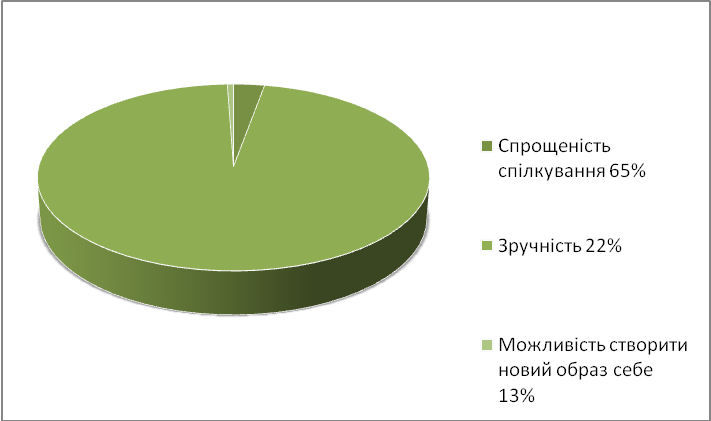 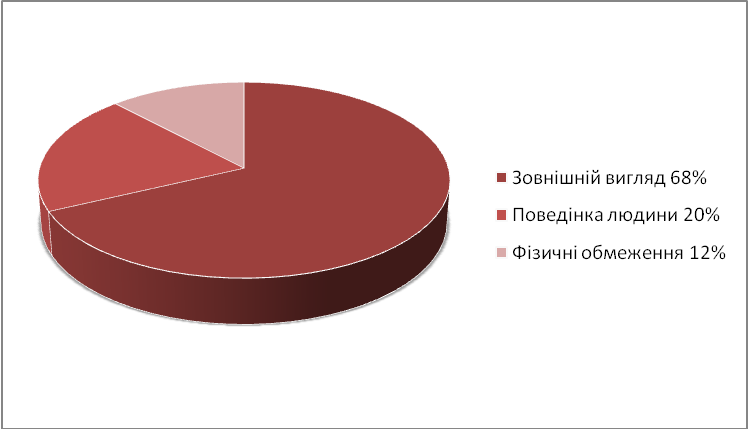 